11.	Elektronické sdílení informací k řízení dodavatelsko-odběratelských vztahůElektronickým sdílením informací s dodavateli a/nebo odběrateli se rozumí elektronická výměna všech typů informací za účelem zabezpečení (koordinování/řízení) požadované dodávky výrobku či služeb a jejich distribuce koncovým zákazníkům, a to prostřednictvím webového rozhraní, elektronické výměny dat nebo v rámci integrovaného informačního systému řízení dodavatelsko-odběratelských řetězců (SCM – Supply Chain Management).Hlavní zjištěníPředpokladem pro efektivní fungování dodavatelsko-odběratelských vztahů je včasné sdílení informací mezi všemi subjekty, které jsou součástí dodavatelských řetězců. Jde například o informace o předpokládané poptávce, úrovni zásob, plánování výroby nebo poskytování služeb či vývoji produktů. Následující řádky přinášejí informace, zda podniky vůbec sdílejí elektronickou cestou nějaká data a pokud ano, s kým, za jakým účelem a jakým způsobem. Na začátku roku 2014 elektronicky sdílelo informace s dodavateli či odběrateli 22 % podniků. Oproti roku 2009 došlo v případě tohoto ukazatele k nárůstu o devět procentních bodů. Sdílení těchto informací podle očekávání závisí na velikosti podniku, čím větší je podnik, tím větší je pravděpodobnost elektronického sdílení informací s dodavateli i odběrateli. Pokud jde o způsob, jakým jsou informace pro koordinaci dodavatelsko-odběratelských vztahů sdíleny, převažuje využití webových stránek. V lednu 2014 je využilo v České republice 19 % podniků. Elektronickou výměnu dat, tj. přímé předávání strukturovaných dat mezi podnikovými aplikacemi, používalo 11 % podniků. Tab. 11.1: El. sdílení informací k řízení dodavatelsko-odběratelských vztahů*, leden 2014Graf 11.1: Podniky* sdílející informace k řízení dodavatelsko-odběratelských vztahů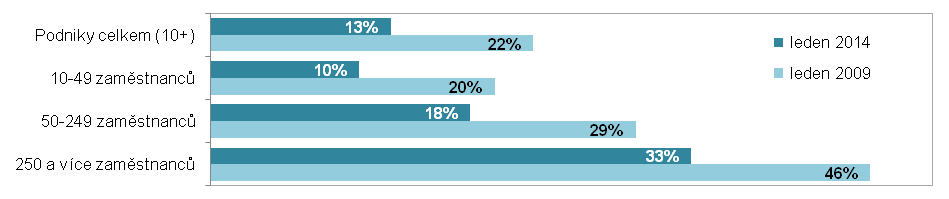 *podíl na celkovém počtu podniků v dané velikostní a odvětvové skupině (v %)Zdroj: Český statistický úřad 2014CelkemZpůsob realizace elektronického sdílení:Způsob realizace elektronického sdílení:Podniky používající SCM softwarový balíkCelkemwebové stránkyelektronická výměna dat pomocí standardůPodniky používající SCM softwarový balíkPodniky celkem (10+)22,4 18,8 11,1 1,4 Velikost podniku  10–49 zaměstnanců19,7 16,9 9,3 0,9   50–249 zaměstnanců29,5 23,9 15,1 2,2   250 a více zaměstnanců45,7 36,0 30,0 8,5 Odvětví (ekonomická činnost)  Zpracovatelský průmysl20,5 16,3 11,1 1,3   Výroba a rozvod energie, plynu, tepla19,8 16,6 7,5 1,2   Stavebnictví16,8 15,4 7,2 0,0   Obchod; opravy motorových vozidel30,7 26,5 17,1 2,7   Doprava a skladování18,9 15,3 10,7 2,0   Ubytování, stravování a pohostinství15,1 13,8 3,3 0,1   Informační a komunikační činnosti41,3 39,3 13,5 3,1   Peněžnictví a pojišťovnictví34,3 31,3 18,4 2,3   Činnosti v oblasti nemovitostí13,5 10,6 3,7 0,5   Profesní, vědecké a technické činnosti21,7 16,6 9,2 1,0   Administrativní a podpůrné činnosti15,3 11,5 10,1 0,9 